FDM-Color-Handout2a.docName: __________________________    Period: ___     Date: _______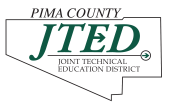 THE PRINCIPLES OF COLORCreate a Color WheelUse the diagram below and a pencil or pen, write the names of the colors in each segment, as they are presented in class.  Next, you will re-create the colors of the color wheel, using the medium prescribed by your teacher.   This project is worth 60 points, based on the grading rubric (Handout 2b).